    СОБРАНИЕмуниципального образования«Холмский городской округ»    РЕШЕНИЕот 29.05.2019  г. № 12/6-104О внесении дополнения в план нормотворческой работы Собрания муниципального образования «Холмский городской округ» на 2019 год, утвержденный решением Собрания муниципального образования «Холмский городской округ» от 31.01.2019 г.  № 8/6-65В целях совершенствования организации нормотворческой работы Собрания муниципального образования «Холмский городской округ» на 2019 год, руководствуясь частью 3 статьи 30 Устава муниципального образования «Холмский городской округ», Собрание муниципального образования «Холмский городской округ»РЕШИЛО: План нормотворческой работы Собрания муниципального  образования «Холмский  городской округ» на  2019 год, утвержденный решением Собрания муниципального образования «Холмский городской округ» от 31.01.2019 г.  № 8/6-65 дополнить пунктом 23 следующего содержания:Контроль за исполнением настоящего решения возложить на председателя постоянной комиссии по Регламенту, депутатской этике и местному самоуправлению Собрания муниципального образования «Холмский городской округ» (Н.С. Ушакова).Председатель Собраниямуниципального образования«Холмский городской округ»					                 	  Е.И. Силкина23.Об утверждении Порядка материально-технического и организационного обеспечения деятельности органов местного самоуправления муниципального образования «Холмский городской округ»декабрьАдминистрация МО «Холмский городской округ»Глава МО Холмский городской округЛетечин А.Л.постоянная комиссия по экономике и бюджету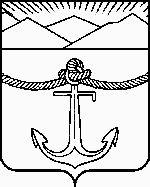 